InleidingIn dit SchoolOndersteuningsProfiel (SOP) beschrijven we het onderwijs en de mogelijkheden van begeleiding aan kinderen in ons kindcentrum.Het plan is geschreven voor leerkrachten en ouders/verzorgers. Het beschrijft procedures op groepsniveau, op schoolniveau en binnen het samenwerkingsverband. Het doel van ons kindcentrum is om kinderen optimaal tot leren en ontwikkelen te brengen door middel van onderwijs en ondersteuning. We kijken hierbij naar de ontwikkeling van het kind op cognitief, sociaal, emotioneel en motorisch gebied. Ook wordt gekeken naar de executieve functies bij kinderen. Executieve functies zijn regelfuncties van de hersenen die essentieel zijn voor het realiseren van doelgericht en aangepast gedrag. Ze helpen een kind om tot leren en ontwikkelen te komen.Ieder kind heeft zijn unieke persoonlijkheid en daarmee persoonlijke behoeften om tot leren en ontwikkelen te komen. Sommige kinderen hebben een langere tijd nodig om zich iets eigen te maken. Er zijn kinderen die op een regelmatige, gemiddelde manier werken, maar ook kinderen die weinig uitleg nodig hebben en snel grote leerstappen kunnen maken.Alle kinderen hebben recht op ondersteuning in het persoonlijk onderwijsproces binnen de mogelijkheden van het leerstofjaarklassensysteem dat wij op school hanteren. Centraal staan de onderwijsbehoeften van het kind. Gekeken wordt of de school binnen de reguliere setting dat onderwijs en die ondersteuning kan bieden die nodig zijn om het kind maximaal tot ontwikkeling te laten komen. Wij hebben als taak het onderwijs zo in te richten dat recht wordt gedaan aan elk kind in de doorgaande ontwikkeling van groep 1 tot en met 8. In de cyclus van handelingsgericht werken zal steeds weer worden afgewogen of wij als school kunnen voldoen aan de (extra) ondersteuning die een kind nodig heeft of dat een andere onderwijsplek meer passend is.Aanmelding op onze schoolBinnen het Samenwerkingsverband Passend Onderwijs Haarlemmermeer is een vaste zorgplichtroute afgesproken, die geldt voor alle scholen binnen de Haarlemmermeer.Als ouders hun kind bij ons op school willen aanmelden, wordt er met ouders een oriënterend gesprek aangegaan. Ouders wordt gevraagd naar het open en transparant delen van de volgende informatie:rapportage vanuit de voorschoolse periode;wat zijn ondersteuningsbehoeften van hun kind;zijn ouders bij andere scholen geweest voor een oriënterend gesprek?Wanneer ouders na het oriënterend gesprek kiezen om hun kind bij ons aan te melden, wordt er eerst gekeken of de school in algemene zin een plaats beschikbaar heeft. Factoren die hierbij een rol spelen zijn:groepsgrootte: een groep wordt in principe niet groter dan 27 leerlingen;samenstelling van de groep: de zwaarte van de zorg in een groep; maximaal 15%.
Wanneer op basis van bovengenoemde criteria ruimte is, kunnen ouders overgaan tot aanmelding d.m.v. het invullen van het aanmeldformulier. Na ontvangst hiervan start de onderzoeksfase. In de onderzoeksfase wordt contact opgenomen met externe organisaties zoals peuterspeelzaal, kinderdagverblijf, Kabouterhuis, andere basisschool. Na weging van deze informatie en intern overleg, zal binnen 6 weken een besluit genomen worden of we tot plaatsing kunnen overgaan. Ook wordt ouders van kleuters gevraagd om het entreeformulier in te vullen.Voor zij-instromers (kinderen die bijvoorbeeld als gevolg van een verhuizing in een andere groep dan groep 1/2 instromen) en peuters/kleuters met specifieke ondersteuningsbehoeften geldt een ander traject, namelijk via het Centraal Coördinatie Punt (CCP), dat onderdeel is van het samenwerkingsverband.Centraal Coördinatie Punt (CCP)Het CCP biedt ondersteuning aan schoolbesturen bij de invulling van de onderzoeksfase binnen de zorgplichtroute. Bij de volgende situaties zal het CCP ingezet worden:Kinderen vanuit een voorschoolse voorziening (bijv. Kabouterhuis, VVE);Kinderen met een zorgaanbod of hulpverleningsaanbod met ondersteuningsvragen in de voorschoolse vaardigheden, verhuiscasuïstiek van buiten en binnen het samenwerkingsverband en overstapcasuïstiek: ouders zoeken een andere basisschool;Kinderen van ouders in Blijf van mijn Lijfhuizen, Maatschappelijk Wonen e.d;Kinderen die vanuit de Taalklassen naar een reguliere basisschool uitstromen.Soms is het CCP al vanuit de voorschoolse periode betrokken geweest bij deze leerling en kunnen zij advies en begeleiding geven bij aanmelding op onze school. Vanuit de onderzoeksfase door school en CCP wordt goed in kaart gebracht wat de ondersteuningsbehoeften zijn van het betreffende kind en of onze school daarvoor de meest kansrijke plek is. Als dat het geval is, zal het besluit genomen worden tot plaatsing op onze school. Bij specifieke ondersteuningsbehoeften zal een ondersteuningsplanperspectief (OPP) opgesteld worden, waarin beschreven wordt aan welke doelen gewerkt zal worden. Ook kan tot de conclusie gekomen worden, dat wij als reguliere school niet de meest passende en kansrijke plek zijn voor die leerling. Met ouders, het CCP en school zal dan verder gezocht worden naar de meest passende en kansrijke onderwijsvorm voor die leerling, aangezien er wel zorgplicht is.ZorgplichtDe zorgplicht is een verantwoordelijkheid van het bevoegd gezag en geldt voor alle leerlingen die extra ondersteuning nodig hebben. Het begrip wordt in het kader van Passend Onderwijs gebruikt om aan te geven dat het bevoegd gezag de plicht heeft ieder kind de juiste begeleiding en ondersteuning (zorg) te bieden. Een leerling die extra ondersteuning nodig heeft, moet een zo passend mogelijke plaats in het onderwijs krijgen. Dit kan zijn bij de school van aanmelding of op een andere school binnen het samenwerkingsverband. Scholen hebben géén inschrijvingsverplichting. Kan de school waar de leerling is aangemeld niet zelf in de benodigde onderwijsondersteuning voorzien, dan is het de verantwoordelijkheid van de school om (binnen het samenwerkingsverband) een school te vinden die wel een passend aanbod kan doen. Is het niet haalbaar om de leerling binnen het regulier onderwijs te plaatsen, dan kan een aanbod op het speciaal (basis)onderwijs worden gezocht. In het zoeken van en passende school is onze consulent passend onderwijs van het samenwerkingsverband betrokken voor advies en consultatie. Van ouders verwachten we dat zij hierin een actieve en ondersteunende rol spelen, samen met school.Samenwerkingsverband Passend Onderwijs HaarlemmermeerOnze school maakt deel uit van het samenwerkingsverband (SWV) Passend Onderwijs Haarlemmermeer. De visie van dit samenwerkingsverband is: creëer de optimale context. Het kind en zijn ontwikkeling staan centraal. In het kader van Passend Onderwijs werken ouders, school en overige betrokkenen samen aan de ontwikkeling en doorgaande lijn van het kind. Die gezamenlijke betrokkenheid van allen is daarbij van cruciaal belang. Door goed samen te werken in het organiseren en creëren van het passend maken van onderwijs en aanbod, wordt tegemoetgekomen aan de realisatie van een passend onderwijs- en ondersteuningsaanbod voor alle leerlingen.  Uitgangspunt: Voor ieder kind met onderwijs- en ondersteuningsbehoeften wordt onderzocht en beschreven wat het meest kansrijke onderwijsaanbod is en op welke plek dit het best geboden kan worden. Het samenwerkingsverband stelt ondersteuning in de vorm van diensten beschikbaar:Ondersteuning en inzet van consulenten: Zij denken mee in het meer passend maken van het onderwijs aan de ondersteunings- en onderwijsbehoeften van de leerling. Ze zijn beschikbaar voor periodiek overleg (6-8 wekelijks), inzet bij strategiebepaling casuïstiek en inzet bij betrokkenoverleg. Ook zijn zij deelnemers/trekkers bij ontwikkelgroepen en netwerkbijeenkomsten voor directie en/of intern begeleiders.Centraal Coördinatiepunt: dit biedt ondersteuning bij de invulling van de onderzoeksfase zorgplicht basisonderwijs.Expertiseplatform: dit kan worden geconsulteerd/ingezet bij complexe vraagstukken en als gesprekspartner bij overleggen en speelt een rol bij eventueel aanvullend onderzoek, bijvoorbeeld de inzet van een externe onafhankelijke orthopedagoog.Scholing en expertiseontwikkeling: het creëren van de optimale context i.s.m. ouders en betrokkenen is voorwaardelijk. Het voeren van gesprekken vanuit een oplossingsgerichte visie. Vanuit het samenwerkingsverband worden scholen en besturen ondersteund door scholing, expertise- en netwerkbijeenkomsten.Inzet op centrale organisatie en sturing door het SWV op regionale ontwikkeling en samenwerking met ketenpartnerorganisaties.Financiële facilitering: over de inzet van beschikbare middelen voor de basisondersteuning en extra ondersteuning zijn afspraken met alle schoolbesturen in de Haarlemmermeer gemaakt. Er vindt jaarlijkse verantwoording door de schoolbesturen plaats over de inzet en het effect van de toegekende middelen. Op onze school worden de middelen als volgt ingezet:- inzet ondersteuningsteam, d.w.z. extra handen in de klas;- inzet voor meer- en hoogbegaafde kinderen;- taalondersteuning ingehuurd bij onze samenwerkingspartner Stichting Kinderopvang 
                Haarlemmermeer (structurele tutoring in het onderwijs en kortdurende tutoring in het 
                onderwijs).- Inzet extra uren interne begeleiding.Externe ondersteuningNaast de inzet van het SWV kan de school advies en ondersteuning van buiten de school inroepen. Dat kan bij verschillende partners vanuit de sociale kaart van de school.De GGD is betrokken bij de school. Naast de screening van de 5-jarigen en het vervolgconsult in  groep 7, kan de schoolarts of de schoolverpleegkundige ingezet worden om mee te denken op het gebied van ontwikkelingsvragen. Bijvoorbeeld over groei, voeding, gedrag en opvoeding.De schoolcoach vanuit schoolmaatschappelijk werk (Altra) kan ook ondersteunen. Deze kan ingezet worden bij vraagstukken die zowel in de schoolse als de thuissituatie een rol spelen. Denk aan opvoeding, armoede, scheiding, welbevinden.Tevens is vanuit de gemeente een leerplichtambtenaar bij school betrokken. Er zijn enkele keren per jaar overlegmomenten met de directie. Daarnaast kan de leerplicht ingeschakeld worden bij frequent verzuim of te laat komen, maar ook kan advies ingewonnen worden over thuiszitters of langdurig zieke leerlingen.Zorg en Advies Team (ZAT)De school heeft 6 keer per jaar breed overleg met externen in het zogenoemde ZAT. De schoolcoach van Altra, schoolverpleegkundige van de GGD, consulent Passend Onderwijs en intern begeleider van school zijn hierin altijd betrokken. Directie, jeugdarts en/of leerplichtambtenaar kunnen zo nodig aansluiten. Leerkrachten kunnen kinderen van school aanmelden bij de intern begeleider. Interne begeleidingOp onze school zijn er leerlingen, die naast het basisaanbod, specifieke ondersteuningsbehoeften hebben. Dit kunnen onderwijs- en/of leerbehoeften zijn vanwege een diagnose, een leerprobleem, bijzondere kind kenmerken, doublure, versnellen of andere redenen. Bij deze leerlingen is de intern begeleider altijd betrokken bij het organiseren van het onderwijs voor deze leerlingen.Ontwikkelingsperspectiefplan (OPP)Volgens de inspectie moeten scholen voor primair onderwijs een OPP opstellen voor leerlingen die extra ondersteuning nodig hebben. Als de ondersteuning onder de basisondersteuning valt, hoeft er geen OPP te worden opgesteld. De verplichte onderdelen van het OPP staan beschreven in de wet en zijn:de verwachte uitstroombestemming van de leerling;de onderbouwing van de verwachte uitstroombestemming van de leerling (met in elk geval een weergave van de belemmerende en bevorderende factoren);een beschrijving van de te bieden ondersteuning en begeleiding en - indien aan de orde - de afwijkingen van het (reguliere) onderwijsprogramma (basisondersteuning niveau 1 en 2).Het OPP bestaat uit twee delen: deel 1 is het beschrijvende deel en deel 2 het handelingsdeel (het handelingsplan).Een ontwikkelingsperspectief (OPP) beschrijft de inschatting van de ontwikkelingsmogelijkheden van een leerling voor een bepaalde, langere periode en is gebaseerd op eerder afgenomen toetsen en/of IQ- onderzoek.In een OPP brengt de school de doelen in beeld die deze leerling naar verwachting zal  behalen. De school maakt hiermee inzichtelijk aan betrokkenen welke doelen er op lange en kortere termijn nagestreefd worden en op welke manier er aan deze doelen gewerkt gaat worden.Er wordt een OPP voor leerlingen opgesteld als de leerling ondersteuning nodig heeft die buiten het basisaanbod van school valt (niveau 1 en 2). Ook kan een OPP worden opgesteld als de verwachting aanwezig is dat de leerling in de toekomst ondersteuning nodig heeft die buiten het basisaanbod valt.Er zijn drie mogelijke vertrekpunten voor het opstellen van een OPP.Ouders melden hun kind aan bij school. Na verzameling van de benodigde gegevens door school en in nauw overleg met de ouders wordt geconstateerd dat de ondersteuningsbehoefte buiten het basisaanbod valt. Te denken valt aan ondersteuningsbehoefte i.v.m. een lichamelijke, visuele, auditieve of verstandelijke beperking. Bij toewijzing van de extra ondersteuning stelt de school een OPP op voor de leerling.Het lukt de school aantoonbaar niet om binnen haar basisondersteuning tegemoet te komen aan de specifieke onderwijsbehoeften van een leerling die al langere tijd in de school verblijft. De school vraagt extra ondersteuning aan. Na toewijzing stelt de school een OPP voor de leerling op.Gelet op de leerontwikkeling van een leerling besluit de school voor één of meerdere vakgebieden en/of gedrag een  OPP op te stellen, zonder extra ondersteuning aan te vragen. De school is qua regelgeving niet verplicht om dit te doen, maar acht het gezien de leerontwikkeling nodig.Contacten met oudersOuders zijn voor ons belangrijke partners in het creëren van de optimale context en worden gezien als ervaringsdeskundigen als het gaat om hun kinderen. Voor een optimale ontwikkeling van hun kind en onze leerling is een goede samenwerking tussen school en ouders een voorwaarde. Door gezamenlijk op te trekken, samen aan gestelde doelen te werken, wordt de kans op succes voor het kind vergroot. Onze missie is dan ook: "Wij leren en ontwikkelen samen".OndersteuningsniveausBinnen reguliere basisscholen wordt gewerkt met activiteiten/interventies binnen het beschreven aanbod in de basisondersteuning en de extra ondersteuning. BasisondersteuningDe basisondersteuning wordt vormgegeven binnen het differentiatiemodel dat door de school wordt gehanteerd. Daarnaast is er sprake van lichte kortdurende interventies met als doel dat de leerling binnen de gestelde termijn (6-8 weken) weer aansluiting vindt binnen de groep. Hierbij kan naast de inzet van middelen ook gedacht worden aan diagnostiek ten behoeve van het in kaart brengen van de onderwijsondersteuningsvraag.Extra ondersteuningBij de extra ondersteuning kan worden gedacht aan interventies binnen de volgende domeinen: een aanpak ten aanzien van ernstige leesproblemen en voor dyslexie (zie beleidsplan dyslexie);een aanpak bij opvallende rekenproblemen en/of dyscalculie (zie beleidsplan rekenen-wiskunde);cognitie (eigen leerlijnen op één of meer vakgebieden);opvallende werkhoudingsproblemen en/of gedragsproblemen;multiproblematiek;hoog-of meerbegaafdheid i.c.m. andere ondersteuningsvraagstukken; complexere medische ondersteuningsvragen; spraak-taalproblematiek;geduide gedragsproblemen op basis van gediagnosticeerde stoornis/aandoening;inzet op verlengde observatie of verdiepingsdiagnostiek.Bij extra ondersteuning is het belangrijk om te weten dat ook bij extra begeleiding uitgegaan wordt van aansluiting binnen de groepsgerichte context van het regulier onderwijs. Structurele voorzieningen binnen onze schoolWe onderscheiden vijf niveaus van onderwijsondersteuning, waarin de onderlinge samenwerking en taken en verantwoordelijkheden van de verschillende betrokkenen beschreven staan. Schematisch ziet dit er als volgt uit:Grenzen van passend onderwijs bij ons op schoolBij ons op school kan er veel ondersteuning en extra ondersteuning geboden worden, maar het kan zijn dat we niet kunnen bieden wat een kind nodig heeft en dat onze school niet de meest passende, kansrijke school is voor een leerling. In het overzicht wordt aangegeven, wanneer we tegen de grenzen van onze mogelijkheden op school aanlopen. Tevens spelen altijd ook wisselende factoren mee zoals groepsgrootte, het aantal zorgleerlingen in een groep en of er sprake is van een combinatiegroep.School en het schoolbestuur gaan uiteindelijk over de bandbreedte van de extra ondersteuning en tot waar zij passend onderwijs voor het kind kunnen waarborgen.Toelaatbaarheidsverklaring (TLV)Als doelen (bij herhaling) niet worden bereikt en daardoor de ontwikkeling van het kind in relatie tot de ondersteuning in het gedrang komt, dan geldt de volgende richtlijn: de school bespreekt duidelijk met de ouders dat de borging van passend onderwijs voor de leerling niet langer haalbaar is en dat de toeleiding naar een specialistischer onderwijsvoorziening nodig is. Er wordt gestart met het proces tot de aanvraag van een toelaatbaarheidsverklaring (TLV). Het format TLV van het samenwerkingsverband Haarlemmermeer wordt door school ingevuld en met ouders en consulent besproken. Op de TLV wordt beschreven wat de specifieke onderwijsbehoeften zijn van een leerling die meer begeleiding en ondersteuning vragen dan de reguliere school kan bieden. De TLV is de aanvraag bij de Commissie voor Toelaatbaarheid van het Samenwerkingsverband voor plaatsing in het speciaal basisonderwijs (SBO) of speciaal onderwijs (SO).Toeleiding naar S(B)O en TLV-aanvraag:Een multidisciplinair overleg (MDO) wordt door de school georganiseerd waar, naast school en ouders, de consulent passend onderwijs aan deelneemt en indien gewenst een orthopedagoog vanuit het expertiseplatform en eventueel overige belangrijke betrokkenen. School, ouders en overige betrokkenen gaan in gesprek over een passend vervolg. Bij de duiding van de ondersteuningsbehoeften en ondersteuningszwaarte kan inzet vanuit externen worden toegevoegd. Er wordt tijdens de gespreksvoering op basis van de duiding van de ondersteuningsbehoeften en zwaarte, een keuze gemaakt voor SBO of SO. Er vindt afstemming met ouders plaats over het vervolg van de te nemen stappen en proces in de tijd.Er komt van school, in samenspraak met de consulent passend onderwijs, een toelichting over SBO of SO. Er wordt besproken welke school of scholen van S(B)O het meest kansrijke type onderwijs is/zijn, passend bij de ondersteuningsbehoefte en ondersteuningszwaarte. Er wordt een principiële keuze gemaakt voor welke onderwijssoort de TLV wordt aangevraagd. De verwijzende school neemt in samenspraak met de consulent passend onderwijs samen met ouders de stap om contact te leggen met de beoogde nieuwe school voor de leerling. Ten behoeve van kennismaking en intake bij de beoogde school van keuze, is het van belang om belangrijke informatie m.b.t. de doelen en benodigde aanpak van de leerling, te delen. Er wordt een intakegesprek gevoerd.De TLV-aanvraag wordt door onze school namens ons bestuur Meer Primair, ingediend bij het samenwerkingsverband Passend Onderwijs Haarlemmermeer. De TLV wordt schriftelijk afgegeven aan onze school/ons schoolbestuur, ouders en ontvangende school. Uitwisseling van het dossier vindt plaats in afstemming met ouders, tussen de ontvangende school en de verwijzende school. De ‘warme’ overdracht wordt geborgd. Ouders melden de leerling schriftelijk aan bij de ontvangende school. De ontvangende SO of SBO-school gaat over tot inschrijving en plaatsing volgens de binnen het SWV gemaakte afspraken over duur en instroom. Binnen de S(B)O school vindt er periodiek overleg met ouders en eventuele overige betrokkenen plaats over de evaluatie van het OPP. A. Bij een TLV van meer dan twee jaar vindt er in ieder geval een halfjaar voor de afloop van de TLV een extra evaluatie plaats en volgt een besluit tot: - aanvragen van verlenging op basis van OPP;- terugplaatsingstraject naar regulier BAO;- doorplaatsing naar (andere vorm van) SO of - doorplaatsing naar V(S)O.  12.	B. Bij een korte TLV (van 2 jaar of minder) vindt bovenstaande evaluatie plaats na 2 maanden.Ambities van  onze schoolOnderwijs en opvang zijn voortdurend in beweging. In ons kindcentrum proberen wij daar zo goed mogelijk op in te spelen en tegelijkertijd continu te werken aan verbetering. We hebben dit geformuleerd in een aantal ambities. Ontwikkeling tot Kindcentrum: voor kinderen van 2 - 13 jaar. Dit proces is reeds ingezet en zal de komende jaren verder worden ontwikkeld. In het schooljaar 2022-2023 breiden we ons aanbod van onderwijs en peuterspeelzaal uit met naschoolse opvang (NSO). In 2024-2025 voegen we daar ook een kinderdagverblijf (KDV) aan toe waardoor wij een totaal aanbod bieden voor opvang en onderwijs voor 0 – 12 (13) jaar.Rekenen en wiskunde: de resultaten van ons rekenonderwijs moeten worden verbeterd. Wij willen dat elke leerling die ons kindcentrum verlaat, het 1F niveau heeft behaald. Daarbij streven we in schooljaar 2022-2023 naar 30% 1S en in 2023-2024 naar 45% 1S. Stappen ter ondersteuning van deze doelstellingen zijn de vervroegde aanschaf van een nieuwe rekenmethode (Pluspunt voor groep 4 – 8 en Semsom voor groep3). In het jaar 2022-2023 wordt het rekenonderwijs aan kleuters onderzocht. De rekenspecialist zal in 2022-2023 meer inzetten op coaching van leerkrachten.Leren zichtbaar maken: om primair de rekenresultaten verder te verbeteren, willen we het gedachtegoed van John Hattie verder implementeren in ons kindcentrum toegespitst op het rekenonderwijs. In 2022-2023 borgen we voor het rekenonderwijs het werken met doelen, succescriteria en het zichtbaar maken ervan voor de kinderen. In ditzelfde jaar introduceren we het begrip leerhouding bij kinderen. Leren Zichtbaar Maken moet uiteindelijk leiden tot een versterkt eigenaarschap bij leerlingen en een beter inzicht van de leerkrachten in de resultaten van leerlingen waardoor de leeropbrengst verbetert.Uiteraard zullen we de komende jaren het leren zichtbaar maken ook op andere vakgebieden toepassen. Lezen: we willen blijven werken aan de leesvaardigheid van de kinderen. Dit doen we door actief het leesplezier te vergroten. Ons kindcentrum is als organisatie lid van de openbare bibliotheek wat ons in staat stelt om boeken te lenen. Daarnaast legt elke groep jaarlijks een bibliotheekbezoek af. Ook het technisch lezen blijft onder de aandacht door middel van onze methode Leesparade maar ook door technieken als duo-lezen, race-lezen en toneellezen.Aan begrijpend lezen wordt gewerkt via de methoden Nieuwsbegrip, Beter bij Leren, zaakvakteksten, Samsam, etc.IGDI: In alle groepen wordt gewerkt met het Interactief Gedifferentieerde Directe Instructiemodel. Dat wil zeggen dat de lessen volgens een aantal fasen verlopen:Gezamenlijke start van de les: hierin wordt een korte introductie aan de hele groep gegeven.Interactieve instructie voor de basis- en zorgleerlingen en een werkuitleg aan de plusleerlingen zodat zij aan het werk kunnen.Begeleid inoefenen: onder begeleiding van de leerkracht oefenen de leerlingen de strategie.Zelfstandig werken van de basisleerlingen en het geven van verlengde instructie aan de zorgleerlingen.Zelfstandig werken van de hele groep: de leerkracht loopt rond en helpt waar nodig.Afsluiting van de les: een reflectie met de hele groep op de les (proces en product).            De doorlopende lijn in de school is zichtbaar en helder voor leerlingen en leerkrachten.Breinhelden: Dit is een methode voor het ontwikkelen van executieve functies. Executieve functies zijn al die regelfuncties van de hersenen die essentieel zijn voor het realiseren van doelgericht en aangepast gedrag. Beheersing van deze functies leveren een bijdrage aan welbevinden en leeropbrengst. Kanjerschool: Het team van kindcentrum Juliana van Stolberg wil zijn leerlingen een veilig pedagogisch klimaat bieden, waarin zij zich harmonieus en op een prettige en positieve wijze kunnen ontwikkelen. De methode die wij hiervoor inzetten, is de Kanjertraining. Op school spreken wij kanjertaal en in de groepen worden kanjerlessen gegeven. Deze methode helpt ons om gedrag (gewenst en ongewenst) bespreekbaar te maken, het gewenste te oefenen en het ongewenste te begrenzen. Zo creëren wij een plek waar iedereen zich veilig voelt, zichzelf kan zijn en met respect met elkaar omgaat.De Kanjertraining kent drie uitgangspunten. Dit zijn ook de uitgangspunten voor ons antipestprotocol: 1. wij willen te vertrouwen zijn; 2. wij, leerkrachten en ouders, zijn samen het gezag van het fatsoen; 3. wij geven het goede voorbeeldGebouw-MaterialenProgramma’s Bouw en Letterster t.b.v. kinderen met (vermoedelijke) dyslexie.Breinhelden: een methode waarbij gewerkt wordt aan het versterken van de executieve functies.Chromebooks: we beschikken over voldoende chromebooks, waarmee kinderen ook individueel de mogelijkheid hebben om op eigen niveau extra oefeningen te doen. Verder worden ze klassikaal bij vakgebieden ingezet en kan er gebruik van gemaakt worden voor diverse ondersteunende activiteiten, o.a. toetsing.We hebben een rekenkast met diverse rekenmaterialen ter ondersteuning van het handelend rekenen.Specialisten2 kanjerspecialisten; 2 rekenspecialisten; 1 specialist coaching met paarden; 1 meer- en hoogbegaafdheidspecialist; 1 dyslexie specialist en 3 gedragsspecialisten. OndersteuningsteamOnderwijsassistenten en leerkrachten worden ingezet om in/buiten de klas met groepjes kinderen te werken.KinderoefentherapieEén keer in de week komt een kinderoefentherapeut op school om individueel met kinderen te werken aan de grove of fijne motoriek.DyslexieEr wordt gewerkt met het protocol dyslexie van ONL.Dyscalculie/rekenproblematiekDe specialist verricht diagnostiek op rekengebied.Verzorging van verrijking en verdieping van rekenen voor leerlingen met die onderwijsbehoefte.Coaching leerkrachten in het traject Leren Zichtbaar Maken op rekengebied.Sociaal-emotioneelIn alle groepen wordt gewerkt met de Kanjertraining.Vrijwel alle leerkrachten zijn gecertificeerd voor het geven van Kanjertrainingslessen.Opstellen groepsplannen gedrag.Kanjerspecialisten coachen leerkrachten.Kanjerspecialisten werken met kinderen buiten de groep.Kanjerspecialisten zijn in opleiding voor Rots en Water.De Kanjerspecialisten hebben gesprekken met kinderen i.v.m. welbevinden en gedrag en doen activiteiten om sociale vaardigheden bij kinderen te versterken.Meer- en hoogbegaafdheidEén keer per week is er plusklas. Deze is voor leerlingen van groep 1 t/m 8 die extra cognitieve uitdaging nodig hebben, naast wat in de klas geboden wordt. Tevens wordt gewerkt aan persoonlijke vaardigheden.PeuteropvangBinnen onze school is een peuterspeelzaal gevestigd, waardoor kinderen in een doorlopende leerlijn kunnen doorstromen naar de kleutergroep. Er is onderling een goede samenwerking.Op de peuterspeelzaal wordt gewerkt met een VVE-programma.NT2 en taalondersteuningVanuit de SKH (Stichting Kinderopvang Hoofddorp) komt één keer per week een NT2-specialist om kinderen in de onderbouw individueel op taalgebied te ondersteunen.Niveau 1Basisondersteuning in de groepAlgemeen:Basisondersteuning in de groep; het onderwijs is afgestemd op de onderwijsbehoefte van de groep. Binnen de groep wordt gedifferentieerd in 2-3 niveaus.Algemeen:Basisondersteuning in de groep; het onderwijs is afgestemd op de onderwijsbehoefte van de groep. Binnen de groep wordt gedifferentieerd in 2-3 niveaus.KindHeeft geen specifieke onderwijs- en ondersteuningsbehoefte op cognitief of        sociaal-emotioneel gebied.Volgt het reguliere aanbod in de groep.Toont initiatief, kan zelfstandig werken, heeft voldoende concentratie en is gemotiveerd om te leren/werken (executieve functies).LeerkrachtGeeft kwalitatief goed onderwijs. Er wordt gewerkt met het gedachtengoed van John Hattie ‘Leren zichtbaar maken’. Biedt een goed en veilig pedagogisch klimaat, waarbij kinderen tot leren kunnen komen. Er wordt gewerkt met de Kanjertraining. Heeft zicht op de sociale en emotionele ontwikkeling en de veiligheidsbeleving van de groep, d.m.v. de afname en analyse van de diverse vragenlijsten van Kanvas.Heeft zicht op de ontwikkeling van de groep d.m.v. het afnemen en analyseren van de methodengebonden toetsen en de toetsen van Cito.Houdt de ontwikkeling van kleuters bij in het leerlingvolgsysteem ‘Mijn Kleutergroep’.(Vroegtijdig) signaleren, analyseren en interpreteren van toets- en observatiegegevens en deze vertalen naar de weekplanning en het dagelijks           handelen van de leerkracht.Voert kortdurende interventies uit (6-8 weken) op het gebied van rekenen, lezen/taal of gedrag voor een beperkt aantal leerlingen.Voert leerling- en groepsbesprekingen en opbrengstgesprekken met de intern begeleider.Zorgt voor eigen professionalisering.Voert reguliere gesprekken met ouders en zet zich in voor educatief partnerschap zodat  ouders medeverantwoordelijk zijn voor het onderwijs aan hun kind. (Zie ook beleidsplan ouderbetrokkenheid).Draagt zorg voor verslaglegging en dossiervorming in ParnasSys of Mijn Kleutergroep.Stimuleert educatief eigenaarschap bij leerlingen volgens de principes van LZMLeerkracht heeft kennis van de algemene leerlijnen/einddoelen van de onderhavige groep.Intern begeleiderOrganiseert groepsbesprekingen en opbrengstgesprekken.Doet groepsbezoeken/flitsbezoeken gericht op de onderwijsbehoeften van   de groep en individuele leerlingen en het handelen van de leerkracht. Plant leerlingbesprekingen.Monitort de stappen vanuit de didactische cyclus.DirectieFaciliteert een professioneel leerwerkklimaat.Monitort processen en resultaten, en pleegt interventies wanneer nodig.Monitort het onderhouden en ontwikkelen van een goed basisniveau van         competenties middels flitsbezoeken, functioneringsgesprekken en beoordelingsgesprekken.Stimuleert een lerende organisatie.OudersBetrokken bij het onderwijs van hun kind.Komen op afspraken op school (gesprekkencyclus). Niveau 2Basisondersteuning met extra ondersteuning in de groepAlgemeen:Extra ondersteuning in de groep voor individuele leerlingen, voor één of meer vakken, begeleiding bij                               gedrag of een combinatie van aandachtsgebiedenAlgemeen:Extra ondersteuning in de groep voor individuele leerlingen, voor één of meer vakken, begeleiding bij                               gedrag of een combinatie van aandachtsgebiedenKindHeeft een specifieke ondersteuningsvraag op één ontwikkelingsgebied lezen/rekenen. Scoort onvoldoende op methodegebonden toetsen, en/of scoort op Cito toetsen: V of V- . Scoort beneden het verwachte niveau van de groepsleerkracht.Er is sprake van onvoldoende groei of stagnatie in de groei op een of meerdere ontwikkelingsgebieden.Heeft kenmerken van meer-of hoogbegaafdheid. Is gebaat bij preventieve en licht curatieve interventies zoals pre-teaching en/of verlengde  instructie.Toont initiatief, kan zelfstandig werken, heeft voldoende concentratie en is gemotiveerd om te leren/werken (executieve functies).Kind is mede eigenaar van het leerproces.LeerkrachtAnalyseert toetsen voor rekenen, spelling en lezen.Differentieert op het niveau van de leerlingen m.b.t. rekenen, lezen/taal.Verheldert de ondersteuningsbehoefte van een leerling op cognitief, sociaal-emotioneel gebied en doet lichte preventieve of curatieve interventies.Doet gerichte aanvullende observatie, toetsen en/of uitgebreide analyses en  maakt hiervan notities.Voert diagnostische gesprekken met kinderen.Voert zorgoverleg met de intern begeleider op groepsniveau en leerlingniveau.Voert gesprekken met ouders over de ontwikkeling van hun kind.Inzet van medisch protocol (bijv. leerling op tijd medicatie laten innemen).Intern begeleiderOrganiseert groepsbesprekingen en bespreekt interventies.Plant tijd in voor zorgoverleg over specifieke leerlingen in de context van de groep (leerlingbespreking).Aanvullende diagnostiek.Observaties in de klas t.b.v. bepaalde leerlingen.Intern overleg.DirectieFaciliteert een professioneel leerwerkklimaat.Monitort processen en resultaten, en pleegt interventies wanneer nodig.Monitort en stimuleert de ontwikkeling van aanvullende specifieke competenties van leerkrachten middels flitsbezoeken, functioneringsgesprekken en beoordelingsgesprekken.Stimuleert een lerende organisatie.OudersExternenGesprekkencyclusInzetten i.v.m. aanvullende diagnostiek en observatie.Niveau 3Als niveau 1 en 2 met extra ondersteuning op schoolniveauAlgemeen: Specifieke ondersteuning aan individuele leerlingen in of buiten de groep na intern onderzoek en/of interne consultatieAlgemeen: Specifieke ondersteuning aan individuele leerlingen in of buiten de groep na intern onderzoek en/of interne consultatieKindHeeft naast het basisaanbod van de school een specifieke ondersteuningsvraag op één of meerdere ontwikkelingsgebieden.Heeft een leerachterstand > 1 jaar, V of V-scores (weinig of geen vaardigheidsgroei). En/of er is sprake van een sociaal-emotionele problematiek.Is gebaat bij doelgroep interventies zoals verlengde instructie en/of  pre-teaching, en/of een aangepast aanbod op één of meerdere ontwikkelingsgebieden.Heeft specifieke ondersteuning en begeleiding nodig op het gebied van executieve functies: werkhouding, concentratie, taakinitiatie, zelfstandigheid, planning en organisatie, flexibiliteit en/of uitgestelde aandacht.Kind is betrokken bij de begeleiding. LeerkrachtBeschrijft individuele ondersteunings-/begeleidingsbehoeften van  specifieke leerlingen in het OPP.Voert zorgoverleg met intern begeleider en consulent passend onderwijs.Voert gesprekken met ouders, ib’er, consulent PO en eventueel andere externen in een MDO  (multidisciplinair overleg).Inzet van extra ondersteuning: bijv. leerkracht uit ondersteuningsteam voor extra instructie individueel/in klein groepje binnen/buiten de klas; aanvraag en inzet externe begeleiding ivm werkhouding, taakaanpak (bv Inzowijs); aangepast werk; inzet specifieke hulpmiddelen; begeleiding op sociaal-emotioneel gebied door Kanjertrainers; arrangement vanuit 1801.Doorlopen van cyclus handelingsgericht werken bij OPP.Intern begeleiderControleert en stelt zo nodig het OPP bij in samenspraak met leerkracht.Doet observatie in de groep, gericht op de specifieke ondersteuningsbehoeften van leerlingen en leerkrachten.Maakt 6-8 wekelijkse afspraken met de betrokken partijen (MDO).Zorgt voor afstemming met consulent PO en eventuele overige externe betrokkenen.DirectieFaciliteert een professioneel leerwerkklimaat.Monitort processen en resultaten, en pleegt interventies wanneer nodig.Monitort en stimuleert de ontwikkeling van aanvullende specifieke competenties van leerkrachten middels een functioneringsgesprek en      beoordelingsgesprek.Stimuleert een lerende organisatie.OudersExternenAfstemming tussen leerkracht(en), ouders en ib’er en consulent passend onderwijs.Ouders tekenen OPP voor gezien. Niveau 4Extra ondersteuning op schoolniveau met externe deskundigeAlgemeen:  De school is handelingsverlegen en concludeert onvoldoende tegemoet te kunnen komen aan de onderwijsbehoeften van de leerling. - Externe consultatie en/of onderzoek  in overleg met ouders. Er is  een OPP opgesteld i.v.m. zorgarrangement of eigen leerlijn op het gebied van taal, lezen of rekenen. De leerling heeft specifieke onderwijs- en ondersteuningsbehoeften.Algemeen:  De school is handelingsverlegen en concludeert onvoldoende tegemoet te kunnen komen aan de onderwijsbehoeften van de leerling. - Externe consultatie en/of onderzoek  in overleg met ouders. Er is  een OPP opgesteld i.v.m. zorgarrangement of eigen leerlijn op het gebied van taal, lezen of rekenen. De leerling heeft specifieke onderwijs- en ondersteuningsbehoeften.KindHeeft naast het basisaanbod een specifieke ondersteuningsvraag op één of meerdere ontwikkelingsgebieden.Heeft op meerdere vakgebieden een leerachterstand van (meer dan) een jaar, een leerrendement < 66% en/of er is sprake van een sociaal-emotionele problematiek (al dan niet met gestelde diagnose).Is gebaat bij intensieve individuele interventies zoals een aangepast aanbod of  programma op meerdere ontwikkelingsgebieden.Is leerbaar binnen aangepaste mogelijkheden (bijv. kleine groepsgrootte, meer tijd).Heeft specifieke ondersteuning en begeleiding nodig op het gebied van executieve functies: werkhouding, concentratie, taakinitiatie, zelfstandigheid, planning en organisatie, flexibiliteit en/of uitgestelde aandacht.Kind is betrokken bij de begeleiding. LeerkrachtBeschrijft individuele ondersteunings-/begeleidingsbehoeften van  specifieke leerlingen in het OPP.Besluit in overleg met de zorgcoördinator tot het inroepen van externe deskundigheid.Voert gesprekken met ouders en intern begeleider en externen.Draagt zorg voor verslaglegging en dossiervorming over dat wat er in de klas gebeurt en van oudergesprekken.     Intern begeleiderCoördineert en monitort eventueel extern onderzoek (Kabouterhuis, BTSW, 1801, Kenter, Mentaal Beter, Auris, enz. )Organiseert besprekingen met leerkracht en externe(n).Voert vervolggesprekken met ouders, leerkracht en betrokken externen.Initieert betrokkenheid en overleg met consulent Passend Onderwijs.Coördineert MDO's Monitort verslaglegging en dossiervorming van deze gesprekken met       ouders en externen.DirectieFaciliteert een professioneel leerwerkklimaat.Monitort processen en resultaten, en pleegt interventies wanneer nodig.Monitort en stimuleert de ontwikkeling van aanvullende specifieke  competenties van leerkrachten, middels functionerings- en beoordelingsgesprekken.Stimuleert een lerende organisatie.Ouders/externenAfstemming met leerkracht, zorgcoördinator en ouders en de externen.Indien nodig wordt er gericht onderzoek m.b.t. de vastgestelde ondersteuningsvragen uitgevoerd. De benodigde informatie voor dit onderzoek én alle uitkomsten hiervan, worden transparant met alle partijen   (school en ouders) gedeeld.Indien nodig, groepsbezoek gericht op nadere analyse en diagnose m.b.t. de ondersteuningsbehoeften van leerlingen.Niveau 5Verwijzing en plaatsing op een school voor speciaal (basis)onderwijsVerwijzing en plaatsing op een school voor speciaal (basis)onderwijsAlgemeen: De gestelde doelen binnen het OPP blijken niet haalbaar, er wordt onvoldoende vooruitgang geboekt en/of het welbevinden van de leerling komt in het geding. Er wordt een toelaatbaarheidsverklaring (TLV) ingediend bij het Samenwerkingsverband.Algemeen: De gestelde doelen binnen het OPP blijken niet haalbaar, er wordt onvoldoende vooruitgang geboekt en/of het welbevinden van de leerling komt in het geding. Er wordt een toelaatbaarheidsverklaring (TLV) ingediend bij het Samenwerkingsverband.Algemeen: De gestelde doelen binnen het OPP blijken niet haalbaar, er wordt onvoldoende vooruitgang geboekt en/of het welbevinden van de leerling komt in het geding. Er wordt een toelaatbaarheidsverklaring (TLV) ingediend bij het Samenwerkingsverband.KindHeeft naast het basisaanbod specifieke ondersteuningsvragen op meerdere ontwikkelings- en/of vakgebieden.Heeft een leerachterstand > 1 jaar, een leerrendement < 66% of er is sprake van een sociaal-emotionele problematiek als gevolg van leerstoornis (meervoudige problematiek), of heeft gedragsproblematiek.Heeft een diagnose, die belemmerend is voor de algehele (leer)ontwikkeling.Is gebaat bij zware preventieve en curatieve interventies zoals een aangepast  aanbod of programma op meerdere ontwikkelingsgebieden, meer tijd én een kleinere groep.Is binnen de mogelijkheden op school niet of weinig leerbaar.Beschikt over een TLV of komt hiervoor in aanmerking.Is gebaat bij S(B)O.Heeft naast het basisaanbod specifieke ondersteuningsvragen op meerdere ontwikkelings- en/of vakgebieden.Heeft een leerachterstand > 1 jaar, een leerrendement < 66% of er is sprake van een sociaal-emotionele problematiek als gevolg van leerstoornis (meervoudige problematiek), of heeft gedragsproblematiek.Heeft een diagnose, die belemmerend is voor de algehele (leer)ontwikkeling.Is gebaat bij zware preventieve en curatieve interventies zoals een aangepast  aanbod of programma op meerdere ontwikkelingsgebieden, meer tijd én een kleinere groep.Is binnen de mogelijkheden op school niet of weinig leerbaar.Beschikt over een TLV of komt hiervoor in aanmerking.Is gebaat bij S(B)O.LeerkrachtOndersteunt de leerling bij het werken aan de gestelde doelen.Communiceert open en transparant met de ouders.Is betrokken bij de warme overdracht van de leerling naar de ontvangende school.Ondersteunt de leerling bij het werken aan de gestelde doelen.Communiceert open en transparant met de ouders.Is betrokken bij de warme overdracht van de leerling naar de ontvangende school.Intern begeleiderStelt een aanvraag voor een Toelaatbaarheidsverklaring op samen met de ouders, de leerkracht en de consulent Passend Onderwijs.Coördineert het opstellen van de TLV, is regiehouder.Coördineert de overstap naar S(B)O of VSO.Volgt het kind gedurende de plaatsing en onderhoudt contacten over mogelijke terugplaatsing.Draagt zorg voor verslaglegging en dossiervorming.Ondersteunt zo nodig bij een warme overdracht.Stelt een aanvraag voor een Toelaatbaarheidsverklaring op samen met de ouders, de leerkracht en de consulent Passend Onderwijs.Coördineert het opstellen van de TLV, is regiehouder.Coördineert de overstap naar S(B)O of VSO.Volgt het kind gedurende de plaatsing en onderhoudt contacten over mogelijke terugplaatsing.Draagt zorg voor verslaglegging en dossiervorming.Ondersteunt zo nodig bij een warme overdracht.DirectieFaciliteert een professioneel leerwerkklimaat.Monitort processen en resultaten, en pleegt interventies wanneer nodig.Onderhoudt contacten met S(B)O en VSO over algemene samenwerking.Faciliteert een professioneel leerwerkklimaat.Monitort processen en resultaten, en pleegt interventies wanneer nodig.Onderhoudt contacten met S(B)O en VSO over algemene samenwerking.Monitort en stimuleert de ontwikkeling van aanvullende specifieke  competenties van leerkrachten middels functionerings- en beoordelingsgesprekken.Ondersteunt leerkrachten en intervenieert daar waar nodig in gesprekken met ouders en/of externen.Monitort en stimuleert de ontwikkeling van aanvullende specifieke  competenties van leerkrachten middels functionerings- en beoordelingsgesprekken.Ondersteunt leerkrachten en intervenieert daar waar nodig in gesprekken met ouders en/of externen.Monitort en stimuleert de ontwikkeling van aanvullende specifieke  competenties van leerkrachten middels functionerings- en beoordelingsgesprekken.Ondersteunt leerkrachten en intervenieert daar waar nodig in gesprekken met ouders en/of externen.Ouders/ExternenOuders/ExternenIndien nodig wordt er gericht onderzoek m.b.t. de vastgestelde ondersteuningsvragen uitgevoerd. De benodigde informatie voor dit onderzoek en alle uitkomsten hiervan, worden transparant met alle partijen (school, ouders en het samenwerkingsverband) gedeeld.Ouders zijn actief en positief betrokken in het zoeken naar een SO of SBO school, die het meest kansrijk en passend is voor hun kind.Externe begeleiding bij mogelijke overbruggingsperiode.Ouders zijn actief partner in het organiseren van een overbruggingsperiode.AlgemeenGroepsgrootte: maximaal 27 leerlingen.Zorgzwaarte van de groep: maximaal 15%CognitiefEr is sprake van problematiek op meerdere cognitieve domeinen.De leerling volgt een eigen leerlijn op één of meerdere vakgebieden.Er is geen of onvoldoende ontwikkeling zichtbaar op cognitief gebied.DidactischEr is sprake van een combinatiegroep, waarbij gedifferentieerd aanbod is en de leerling geen aansluiting vindt in de geboden differentiatie.Ervaring en deskundigheid van een leerkracht.De leerling profiteert niet van de aangeboden (aangepaste) instructie.De leerling heeft op één of meerdere vakgebieden en dagelijks één op één begeleiding nodig.Sociaal-emotioneelExternaliserend gedrag dat de veiligheid van de leerling zelf, medeleerlingen en/of leerkrachten in gevaar brengt.Gedrag dat gezagsondermijnend is.Gedrag dat het onderwijs in de klas verstoort.Wegloopgedrag.Fysiek enmedischMedische handelingen die door ouders of thuiszorg op school verricht moeten worden en te veel impact hebben op de groep. Medische handelingen die onder BIG-registratie vallen.Kinderen die niet zindelijk zijn en niet zelfstandig naar het toilet kunnen. Executieve functiesAls richtlijn gebruiken we de CED-leerlijn ‘leren leren’ en Breinhelden. Als op vrijwel alle domeinen (taakinitiatie, zelfstandigheid, werkhouding) onder het verwachte niveau (passend bij de groep en leeftijd) gescoord wordt en er geen of onvoldoende ontwikkeling zichtbaar is na interventies. Thuissituatie/oudersVeiligheid voor een kind staat altijd voorop. Tevens verwachten we als school medewerking en ondersteuning van ouders voor onderzoek, hulp en het zoeken naar de meest kansrijke onderwijsplek voor een kind. Er is sprake van multi-problematiek die voor school te complex is.We verwachten dat ouders respectvol met medewerkers van school en betrokken externen omgaan. 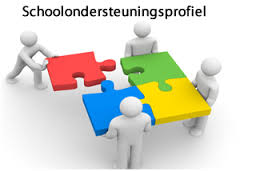 